How to configure wireless guest network? Step 1: Open the browser and input plc.tendawifi.com in address bar to login setup page. By default, password is “admin”.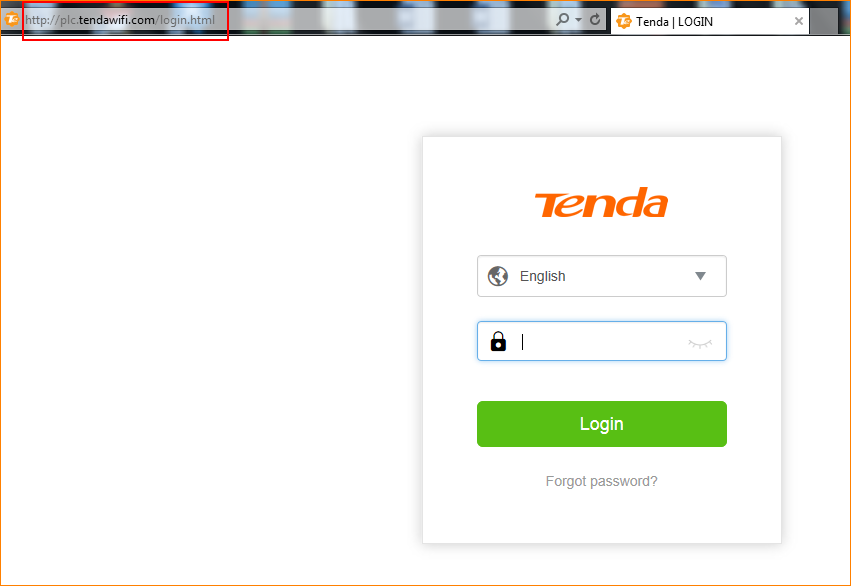 Step 2: Choose “Guest Network”, turn on the button.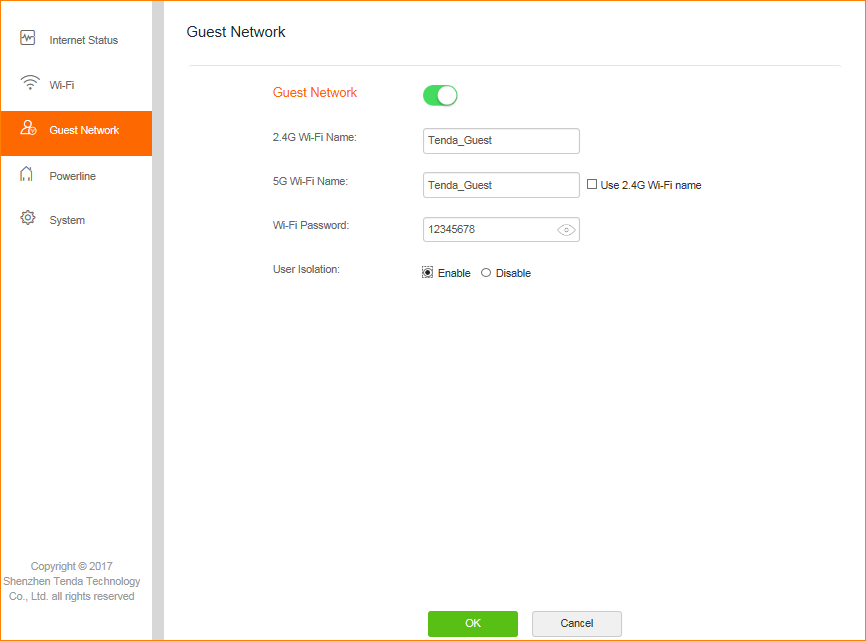 Note: User Isolation:Enable: if the “Enable” option is selected, wireless devices connected to the guestnetwork cannot communicate with each other.Disable: if the “Disable” option is selected, wireless devices connected to the guestnetwork can communicate with each other.